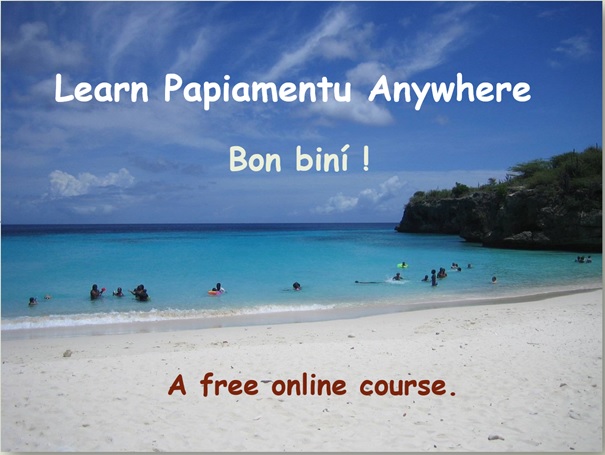 Number, dia, luna, aña, hasi añaPAPIAMENTUDiaDia: Vokabulario i AktividatNota: Tur e dianan di siman ta di orígen latino–romanse (dia luna, dia mars, ets.) sakante djárason. Den tempu di sklavitut, djárason (dia rashon) tabata e dia ku e katibunan tabata risibí e rashon pa henter siman.Kantika: Dia - Bon siman!Bon siman!: Lenk pa video. https://youtu.be/xQdCYRJzQKAChiste: Dia 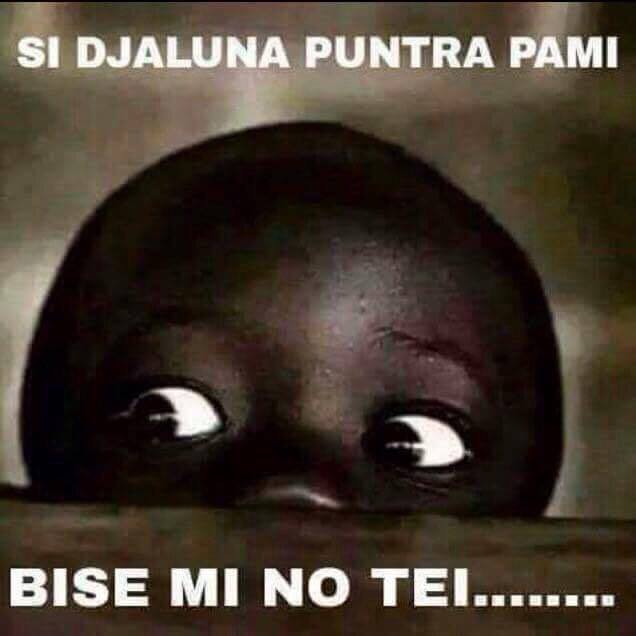 Chiste di djaluna“Si djaluna puntra pa miBis’é mi no t’ei.”(Nota uso di kontrakshon akí)“bisa e” > “bis’é”“ta ei” > “t’ei”Nota: Tin bia ku papiadó nativo sa skirbi nan komo un palabra só (“bise” / “tei”) pasobra asina ta zona. NEDERLANDSDagenDagen: Woordenschat en ActiviteitenNoot: Alle dagen van de week zijn van Latijns- Romaanse afkomst (dia luna, dia mars, ets.), behalve djárason (woensdag.) In de tijd van de slavernij was woensdag (dia rashon > djárason) de dag dat de slaven hun proviand voor de hele week kregen.Liedje: Dagen – Bon Siman! Liedje: Link naar video:  https://youtu.be/xQdCYRJzQKAGrap: DagenChiste di djaluna(Grap over maandag)“Si djaluna puntra pa mi(Als maandag naar mij vraagt,)Bis’é mi no t’ei.”(vertel hem dat ik niet thuis ben)Let op het gebruik van samenvoegingen:“bisa e” > “bis’é”“ta ei” > “t’ei”Noot:Autochtone sprekers soms schrijven deze vaak als één woord (bise/tei),omdat ze zo klinken.ENGLISHDaysDays: Vocabulary and ActivitiesNote: All of the days of the week are of Latin-Romance origin (dia luna, dia mars, etc.) except djárason (Wed.). In times of slavery, djárason (dia rashon) was the day that the slaves would receive their rations for the whole week.Song: Days – Bon Siman!Days: Song - Link to video: https://youtu.be/xQdCYRJzQKAJoke: DaysChiste di djaluna(Monday Joke)“Si djaluna puntra pa mi(If Monday asks for/about me)Bis’é mi no t’ei.”(Tell it/him/her I’m not here.)Note: the use of contractions here:“bisa e” > “bis’é”“ta ei” > “t’ei”Native speakers often write them as one word (bise/tei)because that’s how they soundESPAÑOLLos días: Vocabulario y actividadesNota: Los nombres de los días de la semana son de origen latino-romance (dia luna, dia mars, etc) excepto djárason (miércoles). En tiempos de la esclavitud, djárason (día ración) era el día en que los esclavos recibían la ración para la toda la semana. Canción: Días – Bon Siman!Canción: Enlace al video: https://youtu.be/xQdCYRJzQKAChiste: Los díasChiste di djaluna(Chiste del lunes)“Si djaluna puntra pa mi(Si el lunes pregunta por mí)Bis’é mi no t’ei.”(Dile que no estoy.)Nota la contracción aquí:“bisa e” > “bis’é”“ta ei” > “t’ei”Unos nativohablantes las escriben como una sola palabra (bise/tei) porque así suenan.Dia di simandjalunadjamarsdjárason*djawepsdjabièrnèdjasabradjaduminguBon siman!Djaluna, djamars, djárasondjawèps, djabièrnè, e ta bon.Djasabra t’un palabra ku mi no ta lubidá,djadumingu i nos tin ku bolbe kuminsá.Bon siman!*Djaluna, djamars, djárasondjawèps, djabièrnè e ta bon.Djasabra t’un palabra ku mi no ta lubidá,djadumingu i nos tin ku bolbe kuminsá.Bon siman!*Tin un kustumber di kumindá famia, amigu ku kolega tur djaluna pa deseá nan un bon siman.   “Bon siman!”Dia di simanDagendjalunamaandagdjamarsdinsdagdjárason*woensdagdjawepsdonderdagdjabièrnèvrijdagdjasabrazaterdagdjaduminguzondagBon siman!Djaluna, djamars, djarasondjawèps, djabièrnè, e ta bon.Djasabra t’un palabra ku mi no ta lubidá,djadumingu i nos tin ku bolbe kuminsá.Bon siman!*Djaluna, djamars, djarasondjawèps, djabièrnè e ta bon.Djasabra t’un palabra ku mi no ta lubidá,djadumingu i nos tin ku bolbe kuminsá.Bon siman!* Het is gewoonte als je familie, vrienden en collega’s begroet op maandag, om hen een goede week toe te wensen.“Bon siman!”Dia di simanDays of the WeekdjalunaMondaydjamarsTuesdaydjárason*WednesdaydjawepsThursdaydjabièrnèFridaydjasabraSaturdaydjaduminguSundayBon siman!Djaluna, djamars, djarasondjawèps, djabièrnè, e ta bon.Djasabra t’un palabra ku mi no ta lubidá,djadumingu i nos tin ku bolbe kuminsá.Bon siman!*Djaluna, djamars, djarasondjawèps, djabièrnè e ta bon.Djasabra t’un palabra ku mi no ta lubidá,djadumingu i nos tin ku bolbe kuminsá.Bon siman!*There is a custom of greeting family, friends and colleagues on Mondays to wish them a good week.  “Bon siman!” Dia di simanDías de la semanadjalunalunesdjamarsmartesdjárason*miércolesdjawepsjuevesdjabièrnèviernesdjasabrasábadodjadumingudomingoBon siman!Djaluna, djamars, djarasondjawèps, djabièrnè, e ta bon.Djasabra t’un palabra ku mi no ta lubidá,djadumingu i nos tin ku bolbe kuminsá.Bon siman!*Djaluna, djamars, djarasondjawèps, djabièrnè e ta bon.Djasabra t’un palabra ku mi no ta lubidá,djadumingu i nos tin ku bolbe kuminsá.Bon siman!*Hay una tradición de saludar a familia, amigos y colegas los lunes para desearles una buena semana.  “Bon siman!” 